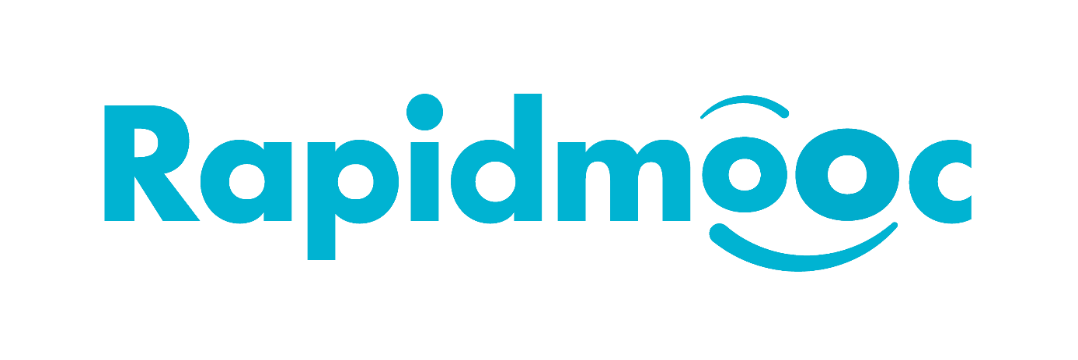 How to change reversed camera inputVersion 1.01 – May 2022Context Depending on the camera settings, sometimes the video input from the camera can appear reversed, meaning it may be difficult to read the text a presenter may showing via the camera input.SolutionPoint the camera remote towards the camera and push the "menu" buttonSelect the "video" menu on the screen and change the “image mode” from “stand” to “mirror”, as indicated in the image below.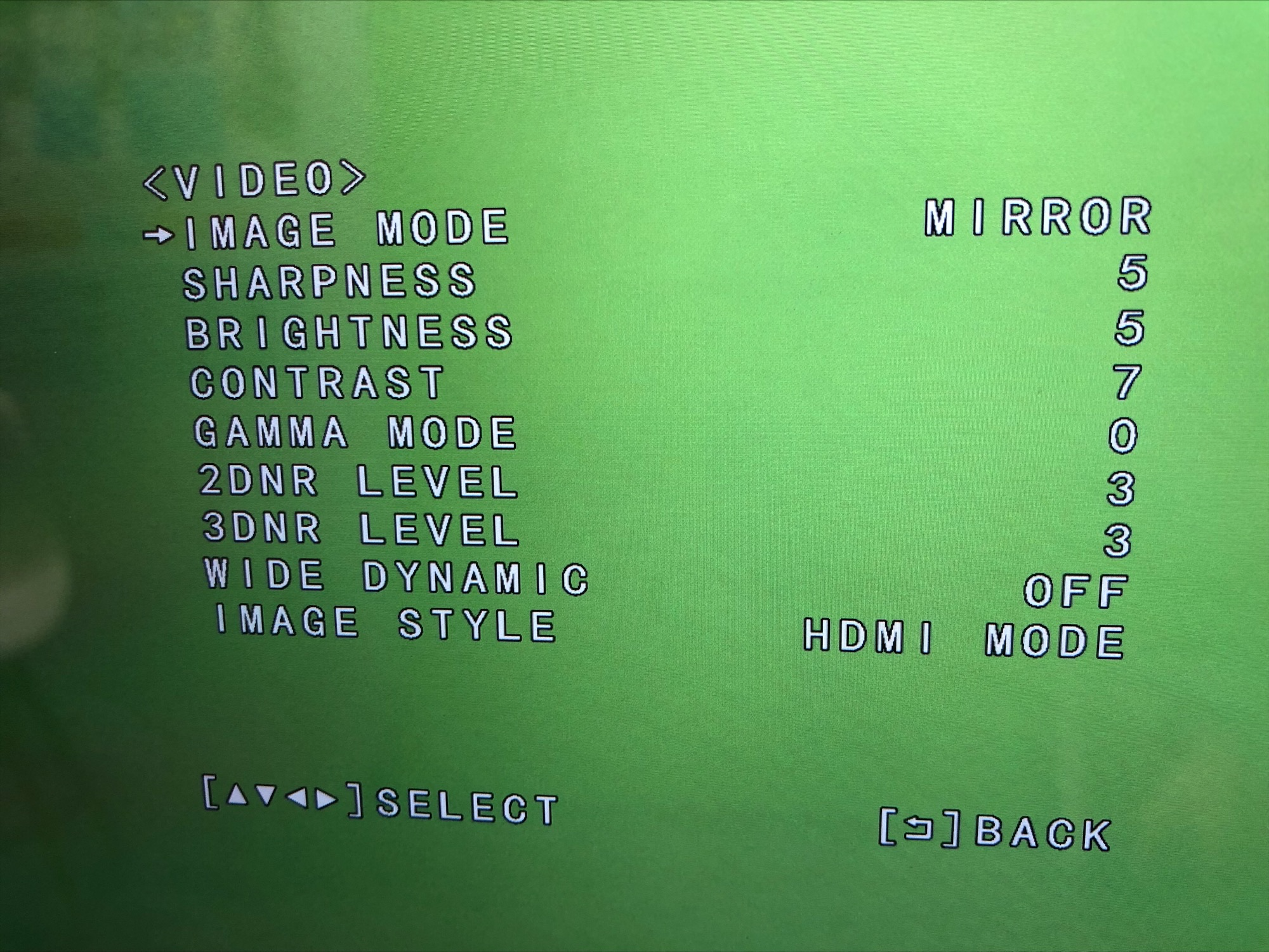 